РезюмеАнисько Иван НиколаевичЦель: соискание должности торгового представителяДата рождения: 12.05.1991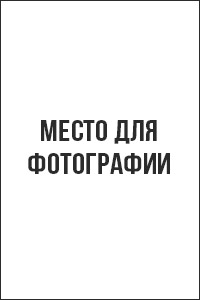 Город: МоскваСемейное положение: холостТелефон: +7-xxx-xxx-xx-xxE-mail: anisko@mail.ruОбразование высшее (очное):Московский институт экономики и права (2008-2013 г.г.)Специальность: юристОпыт работы:Дополнительная информация:Знания иностранных языков: английский разговорныйВладение компьютером: на уровне опытного пользователя (офисные программы, 1С: Склад)Личные качества: ответственность, аккуратность, математический склад ума, умение работать с большим количеством информации.Рекомендации с предыдущего места работы:ООО «Сфера»Генеральный директор: Антонов Леонид Леонидовичт. +7-xxx-xxx-xx-xxОжидаемый уровень заработной платы: 33 000 рублей.Готов приступить к работе в ближайшее время.Шаблон резюме подготовлен экспертами делового онлайн-журнала«ПАПА ПОМОГ»http://papapomog.ru04.02.2011 — наст. времяООО «Сфера»Должность: продавец-консультантДолжностные обязанности:раскладка товара на витрины;
прием товара;
консультации покупателей;
контроль ценовой политики в отделе "Кухонная бытовая техника".